|  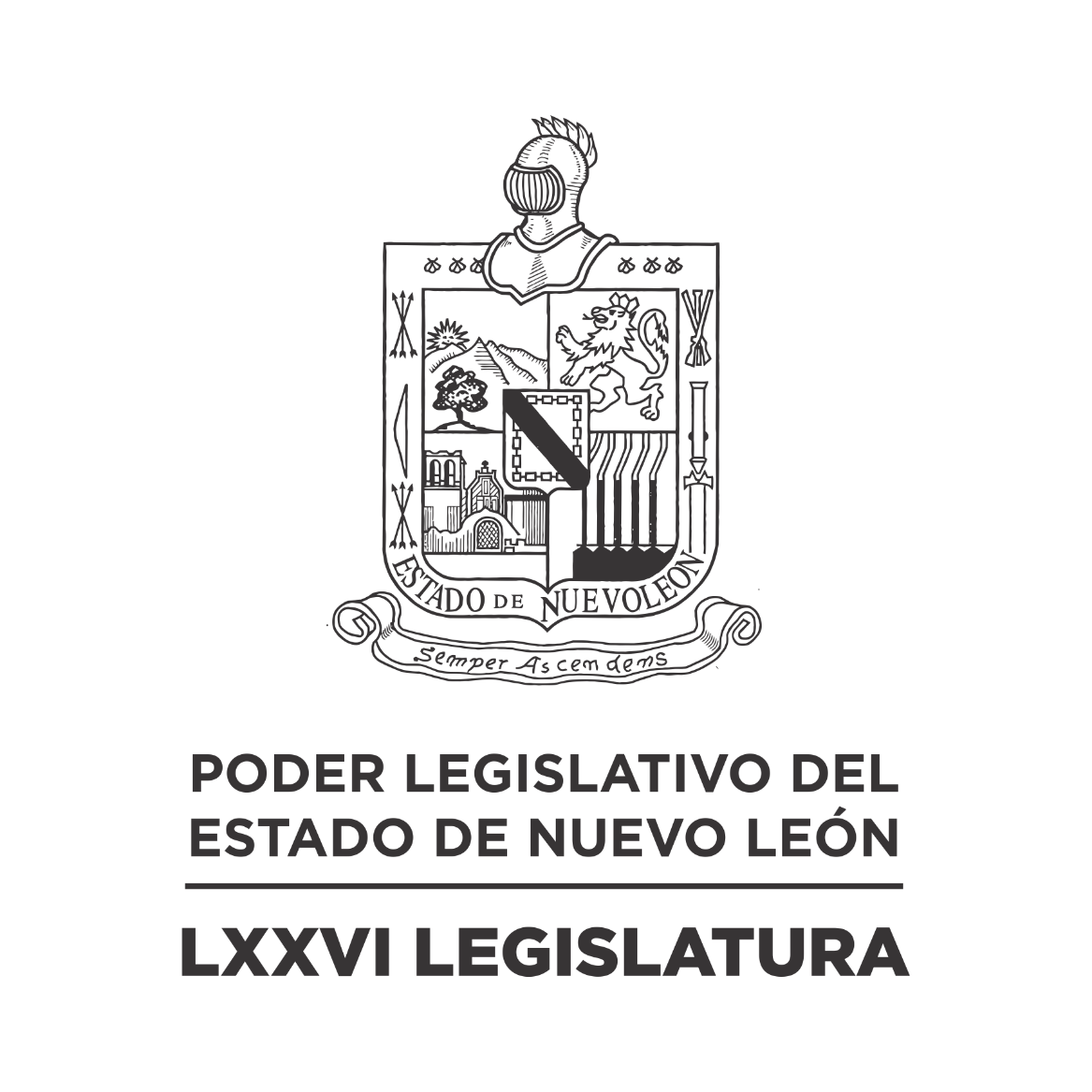 DIARIO DE LOS DEBATES Segundo Informe de Gobierno            N LA CIUDAD DE MONTERREY, CAPITAL DEL ESTADO DE NUEVO LEÓN, SIENDO LAS ONCE HORAS CON TREINTA Y UN MINUTOS DEL DÍA VIERNES TRECE DE OCTUBRE DEL AÑO DOS MIL VEINTITRÉS, REUNIDOS EN EL RECINTO OFICIAL DEL PALACIO LEGISLATIVO LOS INTEGRANTES DE LA SEPTUAGÉSIMA SEXTA LEGISLATURA DEL H. CONGRESO DEL ESTADO LIBRE Y SOBERANO DE NUEVO LEÓN, LLEVARON A CABO SESIÓN SOLEMNE, DEL SEGUNDO INFORME DE GOBIERNO, SIENDO PRESIDIDA POR EL C. DIP. MAURO GUERRA VILLARREAL; CON LA ASISTENCIA DE LOS CC. DIPUTADOS: JESÚS HOMERO AGUILAR HERNÁNDEZ, IVONNE LILIANA ÁLVAREZ GARCÍA,  JAVIER CABALLERO GAONA, RICARDO CANAVATI HADJÓPULOS, JULIO CÉSAR CANTÚ GONZÁLEZ, ITZEL SOLEDAD CASTILLO ALMANZA, ADRIANA PAOLA CORONADO RAMÍREZ, CARLOS ALBERTO DE LA FUENTE FLORES,  ELSA ESCOBEDO VÁZQUEZ, DANIEL OMAR GONZÁLEZ GARZA, ANA ISABEL GONZÁLEZ GONZÁLEZ, GABRIELA GOVEA LÓPEZ,  EDUARDO LEAL BUENFIL, JESSICA ELODIA MARTÍNEZ MARTÍNEZ, JORGE OBED MURGA CHAPA, NANCY ARACELY OLGUÍN DÍAZ, AMPARO LILIA OLIVARES CASTAÑEDA, CECILIA SOFÍA ROBLEDO SUÁREZ, FÉLIX ROCHA ESQUIVEL, LUIS ALBERTO SUSARREY FLORES, HERIBERTO TREVIÑO CANTÚ Y PERLA DE LOS ÁNGELES VILLARREAL VALDEZ. DIPUTADOS QUE SE INCORPORARON EN EL TRANSCURSO DE LA SESIÓN: LORENA DE LA GARZA VENECIA Y MAURO ALBERTO MOLANO NORIEGA. DIPUTADA AUSENTE CON AVISO: ALHINNA BERENICE VARGAS GARCÍA. DIPUTADOS AUSENTES SIN AVISO: NORMA EDITH BENÍTEZ RIVERA, ROBERTO CARLOS FARÍAS GARCÍA, WALDO FERNÁNDEZ GONZÁLEZ, JOSÉ FILIBERTO FLORES ELIZONDO, MARÍA DEL CONSUELO GÁLVEZ CONTRERAS, EDUARDO GAONA DOMÍNGUEZ, HÉCTOR GARCÍA GARCÍA, MYRNA ISELA GRIMALDO IRACHETA, MARÍA GUADALUPE GUIDI KAWAS, ANYLÚ BENDICIÓN HERNÁNDEZ SEPÚLVEDA, RAÚL LOZANO CABALLERO, SANDRA ELIZABETH PÁMANES ORTIZ, DENISSE DANIELA PUENTE MONTEMAYOR, IRAÍS VIRGINIA REYES DE LA TORRE Y CARLOS RAFAEL RODRÍGUEZ GÓMEZ. DIPUTADA AUSENTE POR COMISIÓN OFICIAL: TABITA ORTIZ HERNÁNDEZ.EFECTUADO EL CÓMPUTO DE ASISTENCIA, LA C. SECRETARIA INFORMÓ QUE SE ENCUENTRAN 23 DIPUTADOS PRESENTES. INCORPORÁNDOSE 2 DIPUTADOS EN EL TRANSCURSO DE LA SESIÓN.EXISTIENDO EL QUÓRUM DE LEY, EL C. PRESIDENTE ABRIÓ LA SESIÓN. ASIMISMO, SOLICITÓ A LA SECRETARÍA DAR LECTURA AL PROYECTO DE ORDEN DEL DÍA AL QUE SE SUJETARÁ LA SESIÓN SOLEMNE. ORDEN DEL DÍA: LISTA DE ASISTENCIA.APERTURA DE LA SESIÓN SOLEMNE.LECTURA, DISCUSIÓN Y APROBACIÓN DEL PROYECTO DEL ORDEN DEL DÍA DE LA SESIÓN SOLEMNE.DESIGNACIÓN DE LA COMISIÓN DE CORTESÍA PARA TRASLADAR AL INTERIOR DEL RECINTO DEL H. CONGRESO, A LOS INVITADOS DE HONOR Y AL GOBERNADOR CONSTITUCIONAL DEL ESTADO.HONORES A NUESTRA ENSEÑA PATRIA Y ENTONACIÓN DEL HIMNO NACIONAL.USO DE LA PALABRA A LOS COORDINADORES O REPRESENTANTES DE LOS GRUPOS LEGISLATIVOS, DE ACUERDO CON LO SEÑALADO EN EL ARTÍCULO OCTAVO DE LA LEY ORGÁNICA DEL PODER LEGISLATIVO. PRESENTACIÓN DEL INFORME DE GOBIERNO DEL C. DR. SAMUEL ALEJANDRO GARCÍA SEPÚLVEDA, GOBERNADOR CONSTITUCIONAL DEL ESTADO.USO DE LA PALABRA AL C. PRESIDENTE DEL H. CONGRESO DEL ESTADO, DIP. MAURO GUERRA VILLARREAL, PARA DAR RESPUESTA AL INFORME DE GOBIERNO PRESENTADO POR EL GOBERNADOR CONSTITUCIONAL DEL ESTADO.DESIGNACIÓN DE LA COMISIÓN PARA ACOMPAÑAR A LOS INVITADOS ESPECIALES HASTA LA SALIDA DEL SALÓN DE SESIONES.CLAUSURA DE LA SESIÓN.TERMINADA QUE FUE LA LECTURA DEL PROYECTO DEL ORDEN DEL DÍA A QUE SE SUJETARÁ LA SESIÓN, EL C. PRESIDENTE LO SOMETIÓ A CONSIDERACIÓN DE LA ASAMBLEA, PREGUNTANDO A LOS CC. DIPUTADOS SI TIENEN ALGUNA CORRECCIÓN O MODIFICACIÓN QUE HACER, LO MANIFIESTEN DE LA FORMA ACOSTUMBRADA. LA SECRETARÍA INFORMÓ QUE NO EXISTE CORRECCIÓN O MODIFICACIÓN.AL NO HABER CORRECCIÓN O MODIFICACIÓN, EL C. PRESIDENTE SOMETIÓ SU CONTENIDO A CONSIDERACIÓN DE LA ASAMBLEA, SIENDO APROBADO POR UNANIMIDAD. APROBADO QUE FUE, EL C. PRESIDENTE PROSIGUIÓ CON EL SIGUIENTE PUNTO DEL ORDEN DEL DÍA QUE ES LA DESIGNACIÓN DE LA COMISIÓN DE CORTESÍA PARA TRASLADAR AL INTERIOR DEL RECINTO DEL H. CONGRESO, A LOS INVITADOS DE HONOR Y AL GOBERNADOR CONSTITUCIONAL DEL ESTADO. Y CON FUNDAMENTO EN EL ARTÍCULO 24 FRACCIÓN VIII DEL REGLAMENTO PARA EL GOBIERNO INTERIOR DEL CONGRESO, EL C. PRESIDENTE DESIGNÓ EN COMISIÓN DE CORTESÍA A LOS CC. DIPUTADOS: ANA ISABEL GONZÁLEZ GONZÁLEZ, CECILIA SOFÍA ROBLEDO SUÁREZ, EDUARDO GAONA DOMÍNGUEZ, WALDO FERNÁNDEZ GONZÁLEZ Y RAÚL LOZANO CABALLERO; PARA QUE SE SIRVAN TRASLADAR AL SALÓN DE SESIONES DEL CONGRESO DEL ESTADO, AL DR. SAMUEL ALEJANDRO GARCÍA SEPÚLVEDA, GOBERNADOR CONSTITUCIONAL DEL ESTADO E INVITADOS DE HONOR. DECLARANDO UN RECESO PARA QUE LA COMISIÓN CUMPLA CON SU COMETIDO.CUMPLIDA QUE FUE LA ENCOMIENDA POR LOS CC. DIPUTADOS, Y YA PRESENTES EN EL RECINTO OFICIAL LOS INVITADOS DE HONOR; EL C. PRESIDENTE REANUDÓ LA SESIÓN SOLEMNE, EXPRESANDO: “SOLICITO A LOS PRESENTES MANTENERSE DE PIE, A FIN DE RENDIR HONORES A NUESTRA ENSEÑA PATRIA Y ENTONAR EL HIMNO NACIONAL MEXICANO”.RENDIDOS QUE FUERON LOS HONORES A NUESTRA ENSEÑA PATRIA Y LA ENTONACIÓN DEL HIMNO NACIONAL, EL C. PRESIDENTE PIDIÓ A LOS PRESENTES TOMAR ASIENTO. A CONTINUACIÓN, EL C. PRESIDENTE CONTINUÓ CON EL SIGUIENTE PUNTO DEL ORDEN DEL DÍA QUE ES EL USO DE LA PALABRA A LOS COORDINADORES O REPRESENTANTES DE LOS GRUPOS LEGISLATIVOS, DE ACUERDO CON LO SEÑALADO EN EL ARTÍCULO OCTAVO DE LA LEY ORGÁNICA DEL PODER LEGISLATIVO.ENSEGUIDA, SE LE CONCEDIÓ EL USO DE LA PALABRA AL C. DIP. RAÚL LOZANO CABALLERO, COORDINADOR DEL GRUPO LEGISLATIVO DEL PARTIDO VERDE ECOLOGISTA DE MÉXICO, PARA RENDIR SU MENSAJE.EN VIRTUD DE NO ESTAR PRESENTE EN ESTA SESIÓN, EL C. PRESIDENTE CONTINUÓ CON EL SIGUIENTE PUNTO DEL ORDEN DEL DÍA. SE LE CONCEDIÓ EL USO DE LA PALABRA A LA C. DIP. ANYLU BENDICIÓN HERNÁNDEZ SEPÚLVEDA, REPRESENTANTE DEL GRUPO LEGISLATIVO DEL PARTIDO MOVIMIENTO DE REGENERACIÓN NACIONAL, PARA RENDIR SU MENSAJE.EN VIRTUD DE NO ESTAR PRESENTE EN ESTA SESIÓN, EL C. PRESIDENTE CONTINUÓ CON EL SIGUIENTE PUNTO DEL ORDEN DEL DÍA. ACTO SEGUIDO, SE LE CONCEDIÓ EL USO DE LA PALABRA AL C. DIP. EDUARDO GAONA DOMÍNGUEZ, COORDINADOR DEL GRUPO LEGISLATIVO DEL PARTIDO MOVIMIENTO CIUDADANO PARA RENDIR SU MENSAJE, QUIEN EXPRESÓ:EN VIRTUD DE NO ESTAR PRESENTE EN ESTA SESIÓN, EL C. PRESIDENTE CONTINUÓ CON EL SIGUIENTE PUNTO DEL ORDEN DEL DÍA.A CONTINUACIÓN, SE LE CONCEDIÓ EL USO DE LA PALABRA AL C. DIP. CARLOS ALBERTO DE LA FUENTE FLORES, COORDINADOR DEL GRUPO LEGISLATIVO DEL PARTIDO ACCIÓN NACIONAL PARA RENDIR SU MENSAJE, QUIEN EXPRESÓ: “CON SU PERMISO, PRESIDENTE. HONORABLE ASAMBLEA, SIEMPRE ES UN HONOR PODER DARLE VOZ A LA GENTE DE NUEVO LEÓN, Y EN ESTA OCASIÓN ES PARA CONTESTAR EL SEGUNDO INFORME DEL GOBERNADOR SAMUEL GARCÍA. COMO QUISIERA QUE ESA VOZ DE LA GENTE NOS DIJERA QUE SE SIENTE CONTENTA Y SATISFECHA, Y SER YO QUIEN LES COMPARTIERA DICHAS EXPRESIONES EN ESTE RECINTO, PERO NO ES ASÍ. EN CADA RECORRIDO QUE HAGO POR LAS CALLES EL COMENTARIO ES EL MISMO, “LE CREÍMOS A SAMUEL Y NOS ENGAÑÓ”, O TAMBIÉN DICEN: “CONFIAMOS EN ÉL Y NOS TRAICIONÓ”, E INCLUSO MENCIONAN: “PUROS ANUNCIOS EN REDES SOCIALES Y NADA DE REALIDADES”. LO QUE ME HIZO REFLEXIONAR, ¿CUÁNTOS “ANUNCIOS Y MÁS ANUNCIOS” HA HECHO EL CIUDADANO GOBERNADOR?, ¿CUÁNTOS DE ESOS ANUNCIOS QUEDAN EN ESO?, EN UN ANUNCIO, EN UNA RUEDA DE PRENSA, EN LA COLOCACIÓN DE UNA “PRIMERA PIEDRA” QUE NUNCA VE LLEGAR LA SEGUNDA, INCLUSO ALGUNAS YA CUMPLIERON SU PRIMER ANIVERSARIO Y ASÍ SEGUIRÁN, SOLAS Y OLVIDADAS, PERO COMO CADA UNA DE LAS PROMESAS INCUMPLIDAS DE SAMUEL. EN ESTE TORRENTE INAGOTABLE DE ANUNCIOS QUE EL GOBERNADOR NOS REGALA DIARIAMENTE, ESTÁ PRESENTE SIEMPRE LA MENTIRA, LA INMORALIDAD DE LAS FALSAS ESPERANZAS, Y PEOR AÚN, LA CARAVANA CON SOMBRERO AJENO, ANUNCIANDO OBRAS QUE HICIERA EL GOBIERNO ANTERIOR Y QUE AHORA SOLO QUIERE HACER PASAR COMO NUEVAS. DE PENA AJENA, COMPAÑERAS Y COMPAÑEROS, DE PENA AJENA. ¿Y QUÉ DICE LA BANCADA “TUTTI FRUTTI”? A QUIEN HOY DEBERÍA DE ESTAR AQUÍ PRESENTE, PUES NO DICE NADA, SOLO OBSEQUIA SU SILENCIO CÓMPLICE, SU SILENCIO COMPRADO O GANADO POR SAMUEL A TRAVÉS DE LA EXTORSIÓN O EL ACOSO DEL PODER EN TURNO QUE NOS MUESTRA SU AUTORITARISMO FLAGRANTE, SU FALTA DE VOLUNTAD POLÍTICA Y SU VERDADERA CARA, LA DE UN ASPIRANTE A DICTADOR. DESDE ESTA MÁXIMA TRIBUNA DEL ESTADO, MI RECONOCIMIENTO PARA TODAS AQUELLAS DIPUTADAS Y DIPUTADOS QUE TUVIERON LA ENTEREZA Y LA ESTATURA PARA SOPORTAR DICHAS EXTORSIONES, PRESIONES Y ACOSO, DEMOSTRARON SER DIGNOS REPRESENTANTE DE LA GENTE QUE, CON SU VOTO, LOS PUSO EN ESTE CURUL, EN EL HONORABLE CONGRESO DEL ESTADO DE NUEVO LEÓN, AUNQUE PARA MUCHOS COMPAÑEROS, EL CONCEPTO DE HONOR LES HAYA QUEDADO MUY GRANDE. LOS ANUNCIOS SIGUEN QUERIENDO ENGAÑARNOS EN TODOS LOS TEMAS, PERO LOS QUE MÁS LE DUELEN A LA GENTE SON LOS QUE NO LOS DEJAN DORMIR EN PAZ. LA INEPTITUD DE SAMUEL NOS HA QUITADO LA PAZ A TODOS LOS NEOLONESES, NOS HA LLEVADO A PADECER LOS TIEMPOS MÁS VIOLENTOS EN NUESTRO ESTADO, CON MÁS FRECUENCIA SOMOS LA NOTA NACIONAL COMO EL ESTADO MÁS VIOLENTO DEL PAÍS. VEMOS ASESINATOS, BLOQUEOS, CUERPOS EN HIELERAS POR LA ZONA METROPOLITANA, HOY SON PARTE DE LA VIDA DIARIA DE LOS NUEVOLEONESES, ¿Y QUE CREEN? LA PREGUNTA FUE: ¿DÓNDE ESTABA SAMUEL EN ESOS DÍAS? TOTALMENTE EN CONTRA DE SU COSTUMBRE DE ESTAR SUBIENDO CONTENIDO EN SUS REDES SOCIALES, SE ESCONDIÓ, SE PERDIÓ; EL SIEMPRE PRESENTE NO PODÍA ENCONTRAR NI EN EL TIK TOK. QUIÉN LO IBA A DECIR. AUNQUE PENSÁNDOLO BIEN, TODO ESTO TIENE SENTIDO, PORQUE ÉL QUERÍA SER EL “GOBERNATORE” DE LOS CORTES DE LISTÓN Y TERMINÓ SIENDO, EL DE LOS CORTES DE AGUA. EL “GOBERNATORE” QUE BOMBARDEA LAS NUBES Y QUE HIZO LLOVER....EN COAHUILA. EL QUE LOGRÓ UNIR A TODA LA GENTE DE NUEVO LEÓN, PARA CERRAR LAS CALLES EN PROTESTA POR NO TENER AGUA EN MESES. ¡ESE ES EL “GOBERNATORE” QUE ÉL QUERÍA SER, EL DEL GLAMOUR DE LAS CENAS CON ELON MUSK! ¡EL QUE SE CODEA CON LAS GRANDES PERSONALIDADES INTERNACIONALES! EL QUE DICE, QUE SOLO SAN PEDRO ES EL VERDADERO NUEVO LEÓN, AUNQUE EL NORTE DEL ESTADO ESTÉ INVADIDO CADA VEZ MÁS POR EL CRIMEN ORGANIZADO. LÁSTIMA QUE CUANDO EMPEZÓ LA VIOLENCIA, SE DIO CUENTA QUE LA TENÍA QUE ENFRENTAR Y QUE LA REALIDAD NO ES LA QUE LE DICE SU INSTAGRAM. SEGURAMENTE PENSÓ: ¿POR QUÉ NO FUI A LAS JUNTAS DE SEGURIDAD?, ¿POR QUÉ NO HICE EQUIPO CON LOS ALCALDES QUE MUCHOS DE ELLOS TIENEN MÁS EXPERIENCIA EN MATERIA DE SEGURIDAD QUE YO?, ¿POR QUÉ NO SUPE RESPETAR Y HACER ALIANZA CON LA FISCALÍA? O ¿PARA QUE QUISE SER EL “GOBERNATORE” SI NO ESTABA PREPARADO? OJALÁ Y ALGÚN DÍA SAMUEL NOS DE LAS RESPUESTAS. ASÍ COMO LA CRISIS DE SEGURIDAD Y VIOLENCIA, LE HAN ESTALLADO MUCHÍSIMAS CRISIS MÁS QUE LOS CIUDADANOS, LAS PADECEMOS TODOS LOS DÍAS, LAS CRISIS DE AGUA, LA CRISIS DE MOVILIDAD Y TRANSPORTE, LA CRISIS DE CONTAMINACIÓN, LA CRISIS DE FEMINICIDIOS, LA CRISIS POLÍTICA, ENTRE MUCHAS OTRAS. SIEMPRE QUE HAY UNA CRISIS, LOS GRANDES ESTADISTAS CONVOCAN Y LOGRAN LA UNIDAD, UNIDAD QUE PERMITE SUPERAR CON CRECES ESTOS PROBLEMAS Y RECUPERAR EL RUMBO. PERO LO DIJE BIEN, LOS GRANDES ESTADISTAS. ME IMAGINO QUE DE AHÍ VIENE SU PRETENDIDA CANDIDATURA PRESIDENCIAL, ESA QUE LE CRITICÓ TANTO AL GOBERNADOR ANTERIOR Y MEJOR PIENSA: “MEJOR AHÍ SE VEN ESTE NUEVO, NUEVO LEÓN, A MI YA NO ME GUSTÓ, MEJOR VOY A QUEDAR BIEN CON EL PRESIDENTE Y QUIEN QUITE Y HASTA ME CUELO EN EL NUEVO GABINETE” EL NUEVO, NUEVO LEÓN, OTRO ANUNCIO QUE QUEDÓ SOLAMENTE PARA LAS REDES SOCIALES, OTRA BURLA PARA TODOS AQUELLOS QUE CONFIARON Y VOTARON POR EL. POR ESO HOY QUIERO APROVECHAR LA OCASIÓN PARA CAMBIAR LA FORMA DE PUBLICIDAD Y EN LUGAR DE LLAMARLE “GOBERNATORE” DE AHORA EN ADELANTE DEBERÍAMOS DE LLAMARLE “ANUNCIATORE” SÍRVASE QUE ABONA A LA CONGRUENCIA, Y LE QUITAMOS EL PESO DE TENER QUE CUMPLIR CON ESOS ANUNCIOS, Y ASÍ, SE SENTIRÁ MÁS LIGERO Y MÁS LIBRE DE SEGUIR ANUNCIANDO Y NO PREOCUPARSE DE QUE DICHOS ANUNCIOS TIENEN QUE CUMPLIRSE. SEÑOR GOBERNADOR, LOS DIPUTADOS DEL PAN, SEGUIREMOS COMO LO HEMOS HECHO ANTES Y AHORA, ABIERTOS AL DIÁLOGO POR UN MEJOR NUEVO LEÓN, PARA TRABAJAR JUNTOS SI ESE ES SU DESEO Y NO SOLAMENTE SEGUIR ANUNCIÁNDOLE OBRAS INCONCLUSAS AL PUEBLO DE NUEVO LEÓN. ES CUANTO, PRESIDENTE”.ENSEGUIDA, SE LE CONCEDIÓ EL USO DE LA PALABRA AL C. DIP. HERIBERTO TREVIÑO CANTÚ, COORDINADOR DEL GRUPO LEGISLATIVO DEL PARTIDO REVOLUCIONARIO INSTITUCIONAL PARA RENDIR SU MENSAJE, QUIEN EXPRESÓ: “CON SU PERMISO, PRESIDENTE. ANTES DE DAR INICIO CON MI PARTICIPACIÓN, QUIERO SALUDAR CORDIALMENTE A LAS AUTORIDADES QUE HOY NOS ACOMPAÑAN: AL LICENCIADO JOSÉ ARTURO SALINAS GARZA, PRESIDENTE DEL TRIBUNAL SUPERIOR DE JUSTICIA EN EL ESTADO Y DEL CONSEJO DE LA JUDICATURA, BIENVENIDO; AL GENERAL DE BRIGADA DIPLOMADO DEL ESTADO MAYOR, JOSÉ LUIS CHIÑAS SILVA, COMANDANTE LA SÉPTIMA ZONA MILITAR, BIENVENIDO; AL MAESTRO PEDRO JOSÉ ARCE JARDÓN, ENCARGADO DEL DESPACHO DE LA FISCALÍA GENERAL DE JUSTICIA, BIENVENIDO, FISCAL; AL CONTADOR PÚBLICO RAFAEL SERNA SÁNCHEZ, REPRESENTANTE DEL AYUNTAMIENTO DE MONTERREY, BIENVENIDO; A LOS EXGOBERNADORES DEL ESTADO, PRESIDENTES MUNICIPALES QUE NOS ACOMPAÑAN, MAGISTRADOS Y DEMÁS INVITADOS ESPECIALES QUE SE DIERON CITA EL DÍA DE HOY, SEAN TODOS BIENVENIDOS EN ESTE RECINTO LEGISLATIVO.  HONORABLE ASAMBLEA. CON EL PERMISO DE LA PRESIDENCIA. A NOMBRE DEL GRUPO LEGISLATIVO DEL PARTIDO REVOLUCIONARIO INSTITUCIONAL ES UN HONOR PARTICIPAR DESDE LA MÁS ALTA TRIBUNA DEL ESTADO, EN ESTA SESIÓN SOLEMNE DE RENDICIÓN DE CUENTAS ANTE EL PODER LEGISLATIVO. ESTE ACTO, ES UN ACTO FORMAL Y OFICIAL. ES UN ACTO QUE REPRESENTA EL PRINCIPIO DE RENDICIÓN CUENTAS AL QUE DEBEN DE RESPONDER TODAS LAS AUTORIDADES DEL ESTADO, EMPEZANDO POR EL EJECUTIVO. Y ESTE EJERCICIO NO SE LIMITA A ESTA CEREMONIA, SINO QUE IMPLICA LA GLOSA DEL PROPIO INFORME, EN EL QUE ESPERAMOS UN CAMBIO DE SEÑAL, CON UNA BUENA DISPOSICIÓN DEL EJECUTIVO, PARA QUE LOS FUNCIONARIOS DE LAS DISTINGUIDAS DISTINTAS ÁREAS DE GOBIERNO ESTATAL, COMPAREZCAN EN ESTA SOBERANÍA. CABE RECORDAR QUE ES AQUÍ, EN EL PODER LEGISLATIVO, DONDE SE MIDE LA FUERZA REPUBLICANA, DONDE SE PALPA LA DIVISIÓN DE PODERES Y ES NECESARIO EL EQUILIBRIO, PARA QUE NADIE ¡NADIE! EJERZA MÁS ATRIBUCIONES QUE LAS QUE MANDATA LA LEY. PERO MÁS ALLÁ DE LA COYUNTURA, LAS DIPUTADAS Y LOS DIPUTADOS PRIISTAS SOMOS CONSCIENTES DE LOS GRANDES RETOS QUE TENEMOS FRENTE A NOSOTROS, DE LAS DEMANDAS E INQUIETUDES DE LOS CIUDADANOS, DE LOS COMPROMISOS QUE HEMOS ASUMIDO PARA MEJORAR Y ACTUALIZAR NUESTRO MARCO LEGAL Y EL ESTADO DE DERECHO. POR ESO, DESDE EL PRI REFRENDAMOS QUE ESTAMOS EN LA MEJOR DISPOSICIÓN DE SEGUIR FOMENTANDO EL DIÁLOGO CON TODAS LAS BANCADAS, CON LOS OTROS PODERES DEL ESTADO, CON LOS ORGANISMOS AUTÓNOMOS, CON LAS CÁMARAS EMPRESARIALES, CON LA SOCIEDAD CIVIL ORGANIZADA Y CON LOS CIUDADANOS EN GENERAL, BASADOS SIEMPRE EN EL INTERÉS COMÚN DEL RESPETO MUTUO. AL MARGEN DE REVISAR CON DETENIMIENTO EL DOCUMENTO QUE NOS REMITE EL EJECUTIVO DONDE RECABA LAS ACCIONES REALIZADAS DURANTE DOS AÑOS EN EL EJERCICIO CONSTITUCIONAL, EN ESTE CONGRESO TENEMOS CLARO QUE DEBEMOS HACER EQUIPO PARA RESOLVER LAS ÁREAS DE OPORTUNIDAD QUE AFECTAN A NUESTRA GENTE. QUEREMOS RAZONAR SIN DESCALIFICAR, PORQUE NUEVO LEÓN ASÍ LO DEMANDA. DESDE EL PRI, SABEMOS RESPONDER CON UNIDAD Y PROPUESTAS PARA OFRECER SOLUCIONES A LAS DIFICULTADES QUE NOS AFECTAN A TODAS Y A TODOS. HOY, EL DESABASTO DE AGUA ES LA PRINCIPAL PREOCUPACIÓN DE LOS CIUDADANOS, INCLUSO POR ENCIMA DE LA SEGURIDAD. LA REALIDAD ES QUE NO HEMOS SUPERADO LA CRISIS QUE ARRASTRAMOS DESDE EL AÑO PASADO Y LAS ACCIONES REALIZADAS NO HAN SIDO SUFICIENTES HASTA EL MOMENTO. PESE A LAS LLUVIAS RECIENTES, LAS PRESAS ESTÁN EN NIVELES CRÍTICOS, SIGUEN LOS CORTES GENERALIZADOS Y HAY FUGAS CONSTANTES POR TODAS LAS CIUDADES; MIENTRAS EL SEGUNDO ACUEDUCTO DE EL CUCHILLO FUNCIONA PARCIALMENTE Y A LA NUEVA PRESA LIBERTAD AÚN LE FALTA POR ESTAR TERMINADA. EN MATERIA DE SEGURIDAD, LOS HECHOS VIOLENTOS NOS PREOCUPAN, PORQUE ES IMPERATIVO BAJAR LOS ÍNDICES DELICTIVOS Y COMBATIR CON TODO EL RIGOR A LAS BANDAS CRIMINALES. ES URGENTE REFORZAR A LAS POLICÍAS MUNICIPALES Y A LAS POLÍTICAS DE PROTECCIÓN DE LAS MUJERES VIOLENTADAS, SIN ESCATIMAR RECURSOS, PORQUE EN SEGURIDAD PÚBLICA NO DEBEMOS DISTINGUIR ENTRE COLORES PARTIDISTAS. RESPECTO A LA MOVILIDAD, URGE UN SERVICIO DE TRANSPORTE PÚBLICO EFICIENTE: URGEN MÁS CAMIONES, MÁS RUTAS ALIMENTADORAS, Y YA DEBEN TERMINAR LAS LARGAS ESPERAS DE LOS CIUDADANOS, YA ES HORA DE QUE LAS 3 LÍNEAS DEL METRO YA EXISTENTES FUNCIONEN AL 100%. EN MATERIA DE MEDIO AMBIENTE, LOS ALTOS NIVELES DE CONTAMINACIÓN AFECTAN NUESTRA SALUD, SOBRE TODO A LAS NIÑAS Y A LOS NIÑOS, ASÍ COMO A PERSONAS CON ENFERMEDADES RESPIRATORIAS Y ADULTOS MAYORES; DEBEMOS PONER UN ALTO A LOS ECOCIDIOS Y A LAS FUMAROLAS TÓXICAS DE LA REFINERÍA DE CADEREYTA. TENEMOS LA CONVICCIÓN DE QUE SÓLO A TRAVÉS DEL DIÁLOGO Y EL ACUERDO, PODREMOS ENCONTRAR SOLUCIONES COLECTIVAS Y EFECTIVAS. DESDE EL PRI, ANUNCIAMOS QUE VAMOS POR UN PRESUPUESTO RESPONSABLE, EQUILIBRADO, EQUITATIVO Y CON VISIÓN SOCIAL. ESPERAMOS QUE EL EJECUTIVO CUMPLA CON EL MANDATO CONSTITUCIONAL PARA QUE HAGA LLEGAR A ESTE CONGRESO EL PAQUETE FISCAL 2024, A MÁS TARDAR EL 15 DE NOVIEMBRE, COMO LO SEÑALA NUESTRO MÁXIMO ORDENAMIENTO.  EN FUNCIÓN DE ESOS DOCUMENTOS PODEMOS TRABAJAR, ANALIZAR, HACER AJUSTES Y PROPUESTAS PARA EJERCER LOS RECURSOS DISPONIBLES DE FORMA INTELIGENTE, JUSTA Y LEGAL, COMO NUEVO LEÓN SE LO MERECE. CONFIAMOS EN QUE AHORA NO VIVAMOS LA CRISIS PRESUPUESTAL DEL AÑO PASADO. HOY, AFORTUNADAMENTE, CONTAMOS CON DISPOSICIONES LEGALES QUE SE PUEDEN APLICAR PARA GARANTIZAR LA CERTEZA FINANCIERA Y LA VIABILIDAD ECONÓMICA DEL ESTADO. DESDE ESTE MOMENTO PODEMOS AFIRMAR QUE LAS DIPUTADAS Y LOS DIPUTADOS DEL PRI, TRABAJAREMOS PARA LLEGAR A PUERTO SEGURO EN MATERIA DE PRESUPUESTO Y QUE LOS MUNICIPIOS RECIBAN UN TRATO JUSTO. CONFIAMOS, EN LOGRAR ACUERDOS NECESARIOS PARA TRANSITAR SIN CONTRATIEMPOS. NUEVO LEÓN DEMANDA UNIDAD EN LA PLURALIDAD. HOY REITERAMOS: NO HAY NUEVA O VIEJA POLÍTICA. SALGAMOS DE ESA DICOTOMÍA QUE NOS DIVIDE. SÓLO DEBE HABER UNA BUENA POLÍTICA. EL PRI LE APUESTA A HACER EQUIPO, A ESCUCHAR Y ACEPTAR PROPUESTAS PARA CONSTRUIR MAYORÍAS. PROPONEMOS HACER UN ALTO EN EL CAMINO, DARLE VUELTA A LA PÁGINA, IMPRIMIR UN CAMBIO EN LA HOJA DE RUTA PARA PROPICIAR LAS COINCIDENCIAS. DESDE ESTA TRIBUNA, VOLVEMOS A TENDER LA MANO EN UN ACTO DE RESPONSABILIDAD Y CONVICCIÓN POR EL BIEN DE NUESTRA GENTE Y DE NUESTRO QUERIDO ESTADO. CONOCEMOS EL VALOR DE LA PALABRA. POR ESO, CREEMOS QUE NUNCA ES TARDE PARA RETOMAR EL CAMINO DE LA CONCILIACIÓN CUANDO SE TIENE POR DELANTE 4 AÑOS EN LOS QUE SE PUEDE TRABAJAR INCANSABLEMENTE A FAVOR DE NUESTRO ESTADO. INVITO A SUMAR VOLUNTADES POR EL BIEN DEL ESTADO. EL PRI, EL PARTIDO HISTÓRICO DE MÉXICO, QUE HA CONTRIBUIDO A LA GRANDEZA NACIONAL, ESTÁ LISTO PARA DAR UN PASO MÁS HACIA ADELANTE POR EL BIEN DE NUEVO LEÓN. LOS PRIISTAS, LOS VERDADEROS PRIISTAS, SOMOS DE UNA SOLA PIEZA. LE APOSTAMOS A NUEVO LEÓN Y LE APOSTAMOS A MÉXICO. DESDE ESTE HONORABLE CONGRESO, REFRENDAMOS QUE ESTAMOS LISTOS PARA SEGUIR TRABAJANDO POR NUESTRA GENTE Y POR LA GRANDEZA DE NUESTRO QUERIDO ESTADO. MUCHAS GRACIAS A TODOS”.AGOTADAS QUE FUERON LAS INTERVENCIONES PARA DAR LOS MENSAJES POR PARTE DE LOS COORDINADORES O REPRESENTANTES DE LOS GRUPOS LEGISLATIVOS, EL C. PRESIDENTE CONTINUÓ CON EL SIGUIENTE PUNTO DEL ORDEN DEL DÍA QUE ES LA PRESENTACIÓN DEL INFORME DE GOBIERNO DEL C. DR. SAMUEL ALEJANDRO GARCÍA SEPÚLVEDA, GOBERNADOR CONSTITUCIONAL DEL ESTADO.EN CUMPLIMIENTO A LO DISPUESTO EN EL ARTÍCULO 79 DE LA CONSTITUCIÓN POLÍTICA DEL ESTADO LIBRE Y SOBERANO DE NUEVO LEÓN, EL C. PRESIDENTE LE CONCEDIÓ EL USO DE LA PALABRA AL C. DR. SAMUEL ALEJANDRO GARCÍA SEPÚLVEDA, GOBERNADOR CONSTITUCIONAL DEL ESTADO DE NUEVO LEÓN.EN VIRTUD DE QUE NO SE PRESENTÓ EL EJECUTIVO DEL ESTADO EN ESTA SESIÓN SOLEMNE, Y TODA VEZ QUE NO SE RECIBIÓ NINGÚN DOCUMENTO JUSTIFICANDO SU AUSENCIA PARA QUE RINDA SU SEGUNDO INFORME DE GOBIERNO ANTE EL PLENO DE ESTE H. CONGRESO DEL ESTADO DE NUEVO LEÓN; EL C. PRESIDENTE CONTINUÓ CON EL SIGUIENTE PUNTO DEL ORDEN DEL DÍA.EN CUMPLIMIENTO A LO DISPUESTO POR EL ARTÍCULO 79 DE LA CONSTITUCIÓN POLÍTICA DEL ESTADO LIBRE Y SOBERANO DE NUEVO LEÓN, EL C. PRESIDENTE DEL HONORABLE CONGRESO DEL ESTADO DE NUEVO LEÓN, DIP. MAURO GUERRA VILLARREAL, HIZO USO DE LA TRIBUNA PARA RENDIR SU MENSAJE, QUIEN EXPRESÓ: “A MIS COMPAÑEROS DIPUTADOS, QUE SI CUMPLIERON CON ESTA RESPONSABILIDAD QUE TENEMOS COMO LEGISLADORES DE NUEVO LEÓN. GRACIAS POR ESTAR AQUÍ. SALUDO AL LICENCIADO JOSÉ ARTURO SALINAS GARZA, PRESIDENTE DEL TRIBUNAL SUPERIOR DE JUSTICIA. AL GENERAL DE BRIGADA DIPLOMADO 	 DE ESTADO MAYOR, JOSÉ LUIS CHIÑAS SILVA, COMANDANTE DE LA SÉPTIMA ZONA MILITAR. GRACIAS POR ACOMPAÑARNOS, GENERAL. AL LICENCIADO JOSÉ PEDRO ARCE JARDÓN, ENCARGADO DEL DESPACHO DE LA FISCALÍA GENERAL DE JUSTICIA DEL ESTADO DE NUEVO LEÓN, BIENVENIDO. AL CONTADOR PÚBLICO RAFAEL SERNA SÁNCHEZ, REPRESENTANTE DEL AYUNTAMIENTO DE MONTERREY. GRACIAS POR ACOMPAÑARNOS. A TODOS LOS INTEGRANTES DEL TRIBUNAL SUPERIOR DE JUSTICIA Y DEL CONSEJO DE LA JUDICATURA QUE NOS ACOMPAÑAN Y QUE COMO LO MARCA EL ARTÍCULO 79, SON PARTE IMPORTANTE PARA RENDIR ESTE INFORME. GRACIAS POR ESTAR AQUÍ. A LOS TITULARES DE LOS ORGANISMOS AUTÓNOMOS DE NUEVO LEÓN QUE NOS ACOMPAÑAN. A LAS ALCALDESAS Y ALCALDES DE LOS DIFERENTES MUNICIPIOS DEL ESTADO DE NUEVO LEÓN, QUE ATIENDEN A ESTE LLAMADO CONSTITUCIONAL DEL CONGRESO DEL ESTADO. MUCHAS GRACIAS. A TODAS LAS CIUDADANAS Y CIUDADANOS QUE NOS ACOMPAÑAN EN GALERÍAS Y A TRAVÉS DE LAS REDES SOCIALES. BIENVENIDOS A ESTE CONGRESO DEL ESTADO Y GRACIAS POR TENER ESTA ATENCIÓN A LA IMPORTANCIA DE ESTE EVENTO. LA AUSENCIA DEL TITULAR DEL PODER EJECUTIVO EN ESTA SESIÓN SOLEMNE DE SU SEGUNDO INFORME DE GOBIERNO, ES UN DESACATO MÁS A LA CONSTITUCIÓN POLÍTICA DEL ESTADO DE NUEVO LEÓN, ESA QUE ÉL MISMO PROMUEVE COMO VANGUARDISTA Y QUE REFORMAMOS INTEGRALMENTE HACE UN AÑO EN ESTE PODER LEGISLATIVO. LA CONSTITUCIÓN ES MUY CLARA EN EL ARTÍCULO 79 EN DONDE ESTABLECE QUE EL CONGRESO DEL ESTADO DEBERÁ PROGRAMAR UNA SESIÓN SOLEMNE, DENTRO DE LA PRIMER QUINCENA DEL MES DE OCTUBRE DE CADA AÑO PARA QUE EL GOBERNADOR RINDA, POR ESCRITO Y TENGA USO DE LA PALABRA, SU INFORME ANTE ESTA SOBERANÍA, QUE REPRESENTA AL PUEBLO DE NUEVO LEÓN. Y ASÍ LO HICIMOS, APROBAMOS ESTA SESIÓN SOLEMNE QUE SE CELEBRARÍA EL DÍA DE HOY VIERNES 13 DE OCTUBRE A LAS 11 HORAS, EN DONDE TAMBIÉN SE APROBÓ EL USO DE LA PALABRA A LOS REPRESENTANTES DE CADA UNA DE LAS BANCADAS. LAMENTABLEMENTE, EN UNO DE SUS ACOSTUMBRADOS BERRINCHES Y DESPLANTES, PREFIRIÓ ADELANTAR SU VIAJE A ASIA, INICIALMENTE PROGRAMADO PARA EL DOMINGO 15 DE OCTUBRE AL MIÉRCOLES 11 DE OCTUBRE, PARA EVADIR SU RESPONSABILIDAD DE CUMPLIR CON SU OBLIGACIÓN CONSTITUCIONAL. PREFIERE ESTAR EN REDES SOCIALES POSTEANDO SUS VIAJES QUE CUMPLIENDO CON SUS OBLIGACIONES. A CONTINUACIÓN, ME PERMITO DAR LECTURA AL PRIMER PÁRRAFO DEL ARTÍCULO 79 DE LA CONSTITUCIÓN POLÍTICA DEL ESTADO LIBRE Y SOBERANO DE NUEVO LEÓN CUYO CONTENIDO DERIVA DE LA REFORMA INTEGRAL QUE TUVIMOS HACE UN AÑO, PROMOVIDA POR EL GOBERNADOR DEL ESTADO, SAMUEL ALEJANDRO GARCÍA SEPÚLVEDA, QUE FUE APROBADA Y PUBLICADA EN OCTUBRE DE 2022: ARTÍCULO 79.- EL CONGRESO DEL ESTADO DEBERÁ PROGRAMAR Y CONVOCAR A UNA SESIÓN SOLEMNE DURANTE LA PRIMERA QUINCENA DEL MES DE OCTUBRE DE CADA AÑO, A LA CUAL ASISTIRÁ INVARIABLEMENTE EL EJECUTIVO DEL ESTADO, ASÍ COMO LOS MAGISTRADOS DEL TRIBUNAL SUPERIOR DE JUSTICIA. EN DICHA SESIÓN, EL EJECUTIVO RENDIRÁ POR ESCRITO UN INFORME SOBRE LA SITUACIÓN Y PERSPECTIVAS GENERALES QUE GUARDAN EL ESTADO Y LA ADMINISTRACIÓN PÚBLICA, Y EN USO DE LA PALABRA EXPRESARÁ LOS ASPECTOS RELEVANTES DEL MISMO. QUIEN PRESIDA EL CONGRESO DEL ESTADO DARÁ CONTESTACIÓN EN TÉRMINOS GENERALES A LO EXPRESADO POR EL EJECUTIVO. CIERRA LA CITA. LAMENTABLEMENTE, EL DESPRECIO QUE TIENE EL GOBERNADOR DE NUEVO LEÓN AL ESTADO DE DERECHO, A LA DIVISIÓN Y EQUILIBRIO DE PODERES, Y EN CONSECUENCIA A LA DEMOCRACIA MISMA, RESULTA EN UNA NUEVA Y MUY EVIDENTE VIOLACIÓN A NUESTRA CONSTITUCIÓN LOCAL. HOY SAMUEL GARCÍA HIZO HISTORIA COMO EL PRIMER GOBERNADOR, EN 200 AÑOS DE HISTORIA DE ESTE CONGRESO DEL ESTADO DE NUEVO LEÓN, EN NO ACUDIR A CUMPLIR CON SU OBLIGACIÓN CONSTITUCIONAL DE INFORMAR A ESTE CONGRESO. ESTA INOBSERVANCIA DE LA LEY POR PARTE DEL PODER EJECUTIVO, ES UNA FALTA DE RESPETO A LOS NUEVOLEONESES POR LO QUE DESDE ESTE CONGRESO DEL ESTADO HACEMOS UN EXTRAÑAMIENTO A SU OMISIÓN Y LO INSTAMOS A ASUMIR CON SERIEDAD LA GRAN RESPONSABILIDAD QUE REPRESENTA EL GOBERNAR EL ESTADO DE NUEVO LEÓN, UNA PRIVILEGIADA ENCOMIENDA QUE TIENE COMO PREMISA EL EJERCICIO DEL PODER PÚBLICO APEGADO AL MARCO CONSTITUCIONAL Y LEGAL QUE NOS RIGE. UNA VEZ MÁS, DESDE ESTA TRIBUNA LANZAMOS UN LLAMADO PARA QUE EL TRABAJO QUE SE REALIZA DESDE EL GOBIERNO DEL ESTADO SEA EN FAVOR DE LA MAYORÍA DE LOS CIUDADANOS DE NUEVO LEÓN EN COSAS TANGIBLES. PORQUE HOY, CONTRARIO A LO QUE SE PRESUME EN REDES SOCIALES EL GOBERNADOR, EN NUEVO LEÓN LA INSEGURIDAD ESTÁ IMPARABLE. LA MALA ADMINISTRACIÓN EN LA DISTRIBUCIÓN DEL AGUA ESTÁ TAMBIÉN IMPARABLE. EL TRAFICO EN LA ZONA METROPOLITANA DE MONTERREY ESTÁ IMPARABLE. LA CONTAMINACIÓN DEL AIRE QUE DIARIO RESPIRAMOS ESTÁ IMPARABLE. TODOS ESTOS PROBLEMAS DEL MUNDO REAL, NO DEL MUNDO DEL INSTAGRAM Y DEL FACEBOOK EN QUE VIVE SAMUEL, REQUIEREN A UN GOBERNADOR PRESENTE Y COMPROMETIDO. NO UN GOBERNADOR TURISTA QUE SIMULA TRAER INVERSIONES QUE, CON O SIN ÉL ESTARÍAN AQUÍ, EL NEARSHORING ESTARÍA IMPULSANDO A NUEVO LEÓN POR NUESTRA HISTORIA Y NUESTRA PRIVILEGIADA POSICIÓN GEOGRÁFICA. REITERO QUE ES NECESARIO ENTENDER QUE EL GOBIERNO LO INTEGRAMOS, DE ACUERDO CON LA CONSTITUCIÓN POLÍTICA DEL ESTADO, LOS TRES PODERES: EL EJECUTIVO, EL LEGISLATIVO Y EL JUDICIAL, EN DONDE CADA UNO TIENE SUS ATRIBUCIONES BIEN DEFINIDAS EN BENEFICIO DE NUESTROS CIUDADANOS. VAMOS RESPETANDO ESTAS ATRIBUCIONES, VAMOS RESPETANDO LAS FUNCIONES QUE CADA PODER TIENE PARA RESOLVER LOS PROBLEMAS QUE ESTÁN AFECTANDO A LA CIUDADANÍA, AL PUEBLO AL QUE NOS DEBEMOS, PORQUE ESA ES LA TAREA QUE TIENE CADA UNO DE LOS PODERES. USTED SEÑOR GOBERNADOR CONSTANTEMENTE DICE QUE LAS DIPUTADAS Y LOS DIPUTADOS ARMAMOS UN PLEITO POLÍTICO CON USTED, QUE OBSTACULIZAMOS SU TRABAJO, PERO QUIERO ACLARARLE QUE ESTO NO ES UN PLEITO POLÍTICO, ESTO ES UNA PERSECUCIÓN POLÍTICA QUE SE VIVE EN NUEVO LEÓN EN CONTRA DE LA OPOSICIÓN POR TODO EL APARATO DEL GOBIERNO EJECUTIVO. ESTA PERSECUCIÓN HA DERIVADO EN LA INÉDITA RENUNCIA DE INTEGRANTES DE ESTA LXXVI LEGISLATURA. PARA USTED SEÑOR GOBERNADOR NUEVO LEÓN YA SUPERÓ TODOS LOS PROBLEMAS, YA SOLUCIONÓ TODAS LAS CRISIS QUE PADECEMOS QUIENES VIVIMOS EN ESTAS TIERRAS, PERO ESA SOLUCIÓN SE DIO EN SU IMAGINACIÓN DE NUEVOLANDIA. A PESAR DE LAS LLUVIAS, LA CRISIS HÍDRICA CONTINÚA, UN DÍA SÍ Y OTRO TAMBIÉN SURGEN LAS PROTESTAS POR FALTA DE AGUA, EN LAS CASAS, EN LOS HOGARES, FALTA EL VITAL LÍQUIDO PARA LO MÁS ESENCIAL DE LA VIDA DIARIA, PERO USTED ESO NO LO VE, NO LO QUIERE VER DESDE LA COMODIDAD DE SUS REDES SOCIALES. LA INAUGURACIÓN DEL ACUEDUCTO EL CUCHILLO II FUE TODO UN TEATRO BIEN ARMADO, ESA OBRA SIGUE SIN TERMINARSE Y PRUEBA DE ELLO, ES QUE EN LAS LLAVES DE CADA UNA DE LAS CASAS DE LOS HABITANTES DEL ÁREA METROPOLITANA AÚN NO SALE AGUA, SIGUE SALIENDO AIRE Y USTED NO LO QUIERE VER. LA CALIDAD DEL AIRE QUE RESPIRAMOS PARTICULARMENTE EN EL ÁREA METROPOLITANA DE MONTERREY DEJA MUCHO QUE DESEAR, DESDE ESTE CONGRESO DEL ESTADO PROPUSIMOS LA CREACIÓN DE UNA AGENCIA DE LA CALIDAD DEL AIRE, UNA AGENCIA AUTÓNOMA, QUE VERIFIQUE DÍA A DÍA LA CALIDAD DEL AIRE QUE RESPIRAMOS Y QUE EMITA RECOMENDACIONES REALES PARA EVITAR ESTA CONTAMINACIÓN. ES NECESARIO QUE SE APOYE PARA LA CREACIÓN DE ESTE ORGANISMO, PERO QUE NO DEPENDA DE LA POLITIZADA SECRETARÍA DEL MEDIO AMBIENTE, PARA QUE PUEDA DAR RESULTADOS REALES. LA INSEGURIDAD VA AL ALZA, A DIARIO LOS MEDIOS DE COMUNICACIÓN REPORTAN EJECUCIONES, PERSONAS COLGADAS DE PUENTES, PERSONAS DESCUARTIZADAS, ENFRENTAMIENTOS, BLOQUEOS DE CARRETERAS Y CAMINOS Y USTED SE LIMITA A SEÑALAR QUE SOLAMENTE FUE UN MAL DÍA. Y QUÉ DECIR DE LA MOVILIDAD, EL TRANSPORTE PÚBLICO SE ENCUENTRA COLAPSADO NO SE ENCUENTRA A LA ALTURA DE LAS Y LOS HABITANTES DE NUEVO LEÓN, QUIENES INVIERTEN HASTA SEIS HORAS DE SU DÍA PARA TRASLADARSE A SUS CENTROS DE TRABAJO, A SU ESCUELA, A SU CASA Y A LUGARES DE RECREO. PASAN MUCHAS HORAS DE SU TIEMPO ESPERANDO ABORDAR UN CAMIÓN, ESOS QUE USTED PROMETIÓ Y QUE AÚN NO LLEGAN, PORQUE LOS CAMIONES QUE EXISTEN SON INSUFICIENTES Y NO TIENEN LA CAPACIDAD PARA SATISFACER LA DEMANDA QUE TIENE NUEVO LEÓN, POR CULPA DE ESTE MAL SERVICIO LOS TRABAJADORES PIERDEN SUS PREMIOS DE PUNTUALIDAD, LOS ESTUDIANTES LLEGAN TARDE A LAS AULAS, PERO SOBRE TODO VEN AFECTADA SU CALIDAD DE VIDA. Y TODO ESTO OCURRE, PORQUE ES UN GOBERNADOR DISTANTE, LEJANO, POR SER UN GOBERNADOR VIAJERO, UN GOBERNADOR QUE PREFIERE HUIR DEL ESTADO QUE AFRONTAR LA REALIDAD DE LOS PROBLEMAS. HOY NUEVAMENTE, EXIGIMOS QUE A NUEVO LEÓN SE LE TRATE CON RESPETO QUE SE MERECE. AQUÍ EN EL PODER LEGISLATIVO ESTAMOS PUESTOS PARA SEGUIR TRABAJANDO POR EL BIEN DE NUEVO LEÓN. MUCHAS GRACIAS”.CONTINUANDO CON EL SIGUIENTE PUNTO DEL ORDEN DEL DÍA QUE ES LA DESIGNACIÓN DE LA COMISIÓN PARA ACOMPAÑAR A LOS INVITADOS ESPECIALES HASTA LA SALIDA DEL SALÓN DE SESIONES; EL C. PRESIDENTE, DE CONFORMIDAD CON LO ESTABLECIDO EN EL ARTÍCULO 24 FRACCIÓN VIII DEL REGLAMENTO PARA EL GOBIERNO INTERIOR DEL CONGRESO, DESIGNÓ EN COMISIÓN DE CORTESÍA A LOS DIPUTADOS: JESSICA ELODIA MARTÍNEZ MARTÍNEZ, CECILIA SOFÍA ROBLEDO SUÁREZ, EDUARDO GAONA DOMÍNGUEZ, WALDO FERNÁNDEZ GONZÁLEZ Y RAÚL LOZANO CABALLERO; PARA QUE ACOMPAÑEN A LOS INVITADOS ESPECIALES HASTA LA SALIDA DEL SALÓN DE SESIONES. DECLARANDO UN RECESO PARA QUE LA COMISIÓN CUMPLA CON SU COMETIDO. DURANTE EL RECESO, EL C. PRESIDENTE INVITÓ A LOS DIPUTADOS, MAGISTRADOS DEL TRIBUNAL SUPERIOR DE JUSTICIA E INVITADOS ESPECIALES A TOMARSE LA FOTOGRAFÍA OFICIAL.CUMPLIDA QUE FUE LA ENCOMIENDA POR LOS CC. DIPUTADOS, EL C. PRESIDENTE REANUDÓ LA SESIÓN, PARA POSTERIORMENTE CLAUSURAR LA SESIÓN SOLEMNE, SIENDO LAS DOCE HORAS CON DIECISIETE MINUTOS, CITANDO PARA LA PRÓXIMA SESIÓN A LA HORA Y DÍA QUE MARCA EL REGLAMENTO PARA EL GOBIERNO INTERIOR DEL CONGRESO, ELABORÁNDOSE PARA CONSTANCIA EL PRESENTE DIARIO DE DEBATES. - DAMOS FE:C. PRESIDENTE:DIP. MAURO GUERRA VILLARREAL            C. SECRETARIA:	 	                              C. SECRETARIO:			                    Por M. de LeyDIP. GABRIELA GOVEA LÓPEZ	                                DIP. FÉLIX ROCHA ESQUIVELDD # 233-S.S. LXXVI-23VIERNES 13 DE OCTUBRE DE 2023.PRESIDENTEDE LA MESA DIRECTIVAOFICIAL MAYORJEFATURA DE ACTASY DIARIO DE DEBATESDIP. MAURO GUERRA VILLARREALMTRA. ARMIDA SERRATO FLORESLIC. REYNA SANJUANITA AYALA GARCÍAAÑO 3VIERNESSESIÓN  No. 233PRIMER PERIODO ORDINARIO13 DE OCTUBRE DE 2023SOLEMNE